DETRAN/AM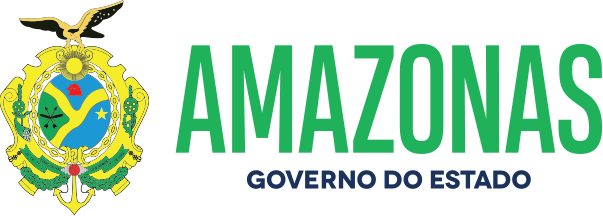 ESPÉCIE: Edital de Notificação de Imposição de Penalidade Nº 45/2022. O DETRAN/AM, fundamentado no caput do art. 282 da Lei 9.503, de 23.09.97, consubstanciado com a Resolução 619/16 do CONTRAN e no princípio constitucional do contraditório da CF; Considerando as reiteradas tentativas de entrega de Notificações de Imposição de Penalidade por infração de trânsitopormeio postal; NOTIFICA que foram lavradas autuações cometidas pelos veículos de propriedade dos abaixo relacionados, facultando a efetivar Recurso em 1ª instância na JARI no prazo de quinze dias, a contar da data da publicação do presente edital, podendo ser adquirido o formulário para Recurso no site do DETRAN/AM. Da decisão da JARI caberá Recurso em 2ª instância junto ao CETRAN/AM na forma do art. 288/289 do CTB.Manaus, 06 de maio de 2022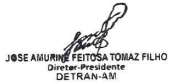 NºPlacaNº do AutoCódigo daInfraçãoData daAutuaçãoData do Recurso1 OAD-1917TD-00236906 659-9/2 03/02/22 01/06/222 PHD-5715TD-00232496 505-3/1 19/01/22 01/06/223 QZU-9E96TD-00236531 703-0/1 23/01/22 01/06/224 JXU-9370TD-00238531 659-9/2 08/02/22 01/06/225 PHG-3643TD-00222474 659-9/2 09/02/22 01/06/226 PHG-3643TD-00222475 501-0/0 09/02/22 01/06/227 QZU-1I86TD-00234660 703-0/1 10/02/22 01/06/228 QZP-9G56TD-00238223 501-0/0 11/02/22 01/06/229 PHI-7451TD-00236314 659-9/2 27/01/22 01/06/2210 PHI-7451TD-00236315 655-6/1 27/01/22 01/06/2211 PHI-7451TD-00236316 734-0/0 27/01/22 01/06/2212 QZO-0H57TD-00236544 703-0/1 23/01/22 01/06/2213 OAD-7530TD-00234448 659-9/2 01/02/22 01/06/2214 PHA-9364TD-00234594 520-7/0 12/02/22 01/06/2215 PHR-1389TD-00237295 703-0/1 12/02/22 01/06/2216 NAO-6027TD-00238905 703-0/1 13/02/22 01/06/22